Connecting to VLSI Lab using NX Client:Download NX client and 4 fonts.Double click Install NX client and  then follow the setup wizard to complete the installation.Install the font files in the given order (first install 75 dpi and install others last)Run NX client. Follow the wizard to complete installation.
Enter the following information when needed.Session name is a random name you will chooseHost: nx.vls.itu.edu.trPort:22Desktop: Unix GNOMENote: You may select “Create shortcut on desktop” in the final dialog box before pressing Finish” for convenient use in the future. When you press finish the connection dialog box will open. 
Type your ITU VLSI Lab user ID and password.Click “Configure” make sure “Remember my password” is selected and settings are correct as shown in figure: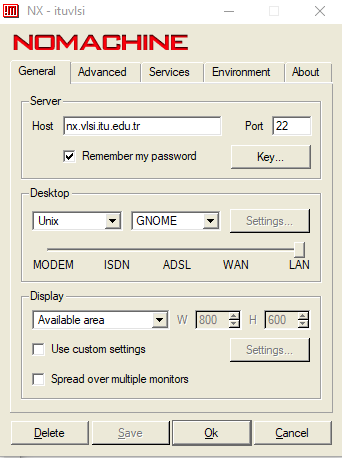 When you click “Login”, the following window will appear only in the first time you bring up NX. Just click “Yes” and you will connect to the VLSI Labs server.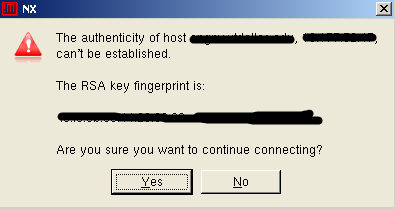 